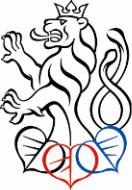 PARLAMENT ČESKÉ REPUBLIKY
POSLANECKÁ SNĚMOVNA
Pozvánka na kulatý stůl„NOVELA ZÁKONA O OCHRANĚ ZEMĚDĚLSKÉHO PŮDNÍHO FONDU: 
PŘÍLEŽITOST, NEBO HROZBA?“konaný pod záštitou
Ing. Jana Bureše, DBA, místopředsedy 
Výboru pro životní prostředí Poslanecké Sněmovny PČR,který se koná v úterý 21. listopadu 2023 od 10:00 v budově Poslanecké sněmovny – 
místnost č. A23, Sněmovní 4, 118 26 Praha 1
PROGRAMRegistraci prosím proveďte na e-mailu kopeckak@psp.cz do 20.11. 2023. Kulatý stůl bude možno sledovat také prostřednictvím živého vysílání na adrese: https://www.psp.cz/sqw/hp.sqw?k=136210:00–10:15 ÚVODNÍ SLOVAJan Bureš, místopředseda Výboru pro životní prostředí Poslanecké sněmovny PČR Jana Krutáková, předsedkyně Výboru pro životní prostředí Poslanecké sněmovny PČRMichal Kučera, předseda Zemědělského výboru Poslanecké sněmovny PČRJan Bureš, místopředseda Výboru pro životní prostředí Poslanecké sněmovny PČR Jana Krutáková, předsedkyně Výboru pro životní prostředí Poslanecké sněmovny PČRMichal Kučera, předseda Zemědělského výboru Poslanecké sněmovny PČR10:15–11:15PŘÍSPĚVKY VYSTUPUJÍCÍCHJiří Lehejček, náměstek Ministerstva životního prostředí ČR  Pavel Drahovzal, místopředseda Svazu měst a obcí ČR Zbyněk Pokorný, ředitel Odboru brownfields a rozvoje inovačního podnikání Ministerstva průmyslu a obchodu ČR Tomáš Linda, předseda Krajské hospodářské komory Karlovarského kraje, bývalý místostarosta Chebu Josef Morkus, vedoucí Oddělení koncepční a metodické Ministerstva pro místní rozvoj ČRMilan Damborský, ekonom z Univerzity Tomáše Bati ve ZlíněJiří Lehejček, náměstek Ministerstva životního prostředí ČR  Pavel Drahovzal, místopředseda Svazu měst a obcí ČR Zbyněk Pokorný, ředitel Odboru brownfields a rozvoje inovačního podnikání Ministerstva průmyslu a obchodu ČR Tomáš Linda, předseda Krajské hospodářské komory Karlovarského kraje, bývalý místostarosta Chebu Josef Morkus, vedoucí Oddělení koncepční a metodické Ministerstva pro místní rozvoj ČRMilan Damborský, ekonom z Univerzity Tomáše Bati ve Zlíně11:15–11:35COFEE BREAK11:35–12:25DISKUZEOndřej Votruba, výkonný ředitel Sdružení pro zahraniční investice (AFI) Romana Nýdrle ředitelka pro obchod Svazu obchodu a cestovního ruchu ČRLinda Stuchlíková, ředitelka odboru adaptace na změnu klimatu Ministerstva životního prostředí ČRDavid Petr, ředitel Odboru podnikatelské lokalizace CzechInvest Karel Wirth, vrchní ministerský rada Odboru územního plánování Ministerstva pro místní rozvoj ČROndřej Votruba, výkonný ředitel Sdružení pro zahraniční investice (AFI) Romana Nýdrle ředitelka pro obchod Svazu obchodu a cestovního ruchu ČRLinda Stuchlíková, ředitelka odboru adaptace na změnu klimatu Ministerstva životního prostředí ČRDavid Petr, ředitel Odboru podnikatelské lokalizace CzechInvest Karel Wirth, vrchní ministerský rada Odboru územního plánování Ministerstva pro místní rozvoj ČR12:25–12:30ZÁVĚREČNÉ SLOVOJan Bureš, místopředseda Výboru pro životní prostředí Poslanecké sněmovny PČRJan Bureš, místopředseda Výboru pro životní prostředí Poslanecké sněmovny PČR